KLASA: 110-03/20-01/1URBROJ: 2182/1-12/2-8-01-20-1U Šibeniku,  19. svibnja 2020. O B A V I J E S TNa temelju članka 3. Uredbe o dopunama uredbe o sadržaju, načinu prikupljanja i obrade, te mjerama zaštite podataka u registru zaposlenih u javnom sektoru ( N.N.  34/11; 57/20)  svi zaposlenici dužni su aktivirati Osobni korisnički pretinac. Osobni korisnički pretinac treba se aktivirati najkasnije do 20. lipnja 2020. Osobni korisnički pretinac služi  svrhu dostave digitalno potpisane obračunske isprave za isplatu plaće, naknade ili drugih primitaka. Osobni korisnički pretinac aktivira se na stranici https://pretinac.gov.hr/KorisnickiPretinac/eGradani.html. 
Kojom vjerodajnicom mogu pristupiti elektroničkoj usluzi?
Svaka elektronička usluga u sustavu e-Građani zahtijeva određenu  razinu sigurnosti  pri autentifikaciji korisnika. Sustav NIAS prilikom prijave na pojedinu uslugu nudi korisniku na izbor samo one vjerodajnice koje udovoljavaju minimalno traženoj razini sigurnosti.
 
Kako otvoriti Osobni korisnički pretinac?
Ukoliko se prijavljujete prvi put, klikom na 'Kreiraj Osobni korisnički pretinac' i prihvaćanjem uvjeta korištenja kreira se vaš Osobni korisnički pretinac.
Nakon uspješnog kreiranja vašeg Osobnog korisničkog pretinca, svaki sljedeći put prijavljujete se klikom na  'Prijavite se', pri čemu vas sustav preusmjerava na NIAS gdje vam se nudi lista vjerodajnica kojom je moguće izvršiti prijavu u 'Osobni korisnički pretinac'.
Osobni korisnički pretinac dostupan je i kao aplikacija za mobilne uređaje na platformama Android, iOS (za iPhone i iPad) te Windows Phone. Lista prihvaćenih vjerodajnicaUkoliko ne posjedujete neku od navedenih vjerodajnica možete, bez plaćanja naknade, zatražiti izdavanje vjerodajnica mToken za e-Građane i/ili ePASS za e-Građane.  
Navedene vjerodajnice izdaje Financijska agencija (FINA). Popis Fininih poslovnica možete pronaći ovdje.

Vjerodajnice predstavljaju sredstva za elektroničku identifikaciju i autentifikaciju korisnika koja se koriste prilikom prijave na elektroničke usluge unutar sustava e-Građani.

Lista sadrži popis vjerodajnica uključenih u Nacionalni identifikacijski i autentifikacijski sustav – NIAS.Ravnateljica: Aleksandra Acalin, dipl. inž.Dostaviti: Web stranica školaOglasna ploča škola Arhiva MEDICINSKA ŠKOLAŠIBENIK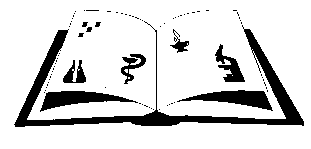 Izdavatelj vjerodajniceVjerodajnica za NIASSigurnosna razinaStatusMUP RH - Ministarstvo unutarnjih poslova 
 Elektronička osobna iskaznica (eOI)
 4
 Trajna
 CARNet - Hrvatska akademska i istraživačka mrežamToken za e-Građane
 3
 Trajna
 FINA - Financijska agencija
 e-Građani ePass
 2
 Trajna
 SRCE - Sveučilišni računski centar
 Korisničko ime i lozinka - AAI@EduHr2
 Trajna
 HZZO - Hrvatski zavod za zdravstveno osiguranjePametna kartica s certifikatom3
 Trajna
 FINA - Financijska agencijaFinaSoft certifikat3TrajnaFINA - Financijska agencijaFinaCertRDC certifikat4TrajnaFINA - Financijska agencijaFinaBizCert poslovni certifikat4TrajnaAKD - Agencija za komercijalnu djelatnost d.o.o.ID.HR poslovni certifikat4TrajnaAKD - Agencija za komercijalnu djelatnost d.o.o.kID certifikat4TrajnaHPB – Hrvatska poštanska banka d.d.HPB token / mToken3TrajnaHP - Hrvatska pošta d.d.ePošta2TrajnaZABA - Zagrebačka banka d.d. ZABA token/m-token3TrajnaPBZ - Privredna banka Zagreb d.d.mToken aplikacija / čitač kartice / mobilni token #withKEY3TrajnaRBA - Raiffeisenbank Austria d.d.RBA token/mtoken i CAP čitač3TrajnaKentBank d.d.SMS jednokratni pin3TrajnaOTP banka d.d.OTP token/mobilni token3TrajnaHrvatski telekom d.d.HT Telekom ID2TrajnaErste&Steiermärkische Bank d.d.Erste mToken/Display kartica3TrajnaADDIKO - Addiko Bank d.d.Addiko token/mToken3TrajnaIstarska kreditna banka Umag d.d.IKB token/mToken3TrajnaHZMO - Hrvatski zavod za mirovinsko osiguranjeKorisničko ime i lozinka
 2
 Privremena
 REGOS - Središnji registar osiguranika
 Korisničko ime i lozinka
 2
 Privremena
 HZZ - Hrvatski zavod za zapošljavanje
 Korisničko ime i lozinka
 2
 Privremena
 